                  Restaurant scolaire      Le Brillat Savarin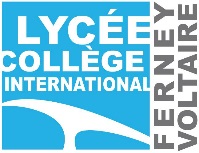 Semaine du goût Lundi 12 octobre  Repas MexicainSalade du cow boy 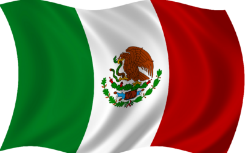 Poulet à la Mexicaine /Calamars à la Mexicaine		Riz / Brocolis à la MexicaineBuffet du berger Dessert Mardi 13 octobre  Repas Espagnol Ensaladilla Veau à la Catalane /Pavé de saumon à la Catalane 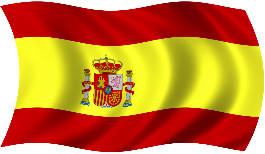 Coquillette au pesto /Ratatouille Buffet du berger Dessert Mercredi 14 octobre  Repas Colombien  Salade colombienne Emincé de bœuf sauce hogao/Colin façon colombienne 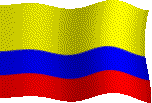 Smal à la Colombienne /Haricot verts à la colombienne Buffet du berger Dessert   Jeudi 15 octobre    Repas Brésilien Salade brésilienne Feijoada de volaille /Blanquette de poisson façon Brésilienne 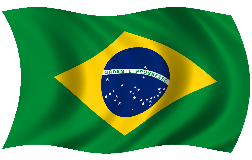 Riz/champignons à la Brésilienne Buffet du berger Dessert  Vendredi 16 octobre  Repas Portugais  Salade de riz Portugais Sauté de veau à la Portugaise / brandade de morue 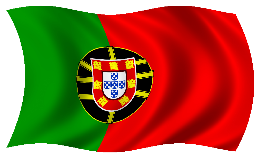 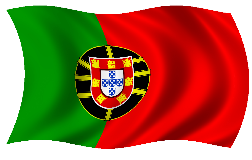 Macaroni à la Portugaise / courgette façon Portugaise Buffet du bergerDessert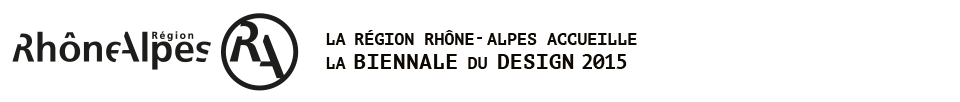 